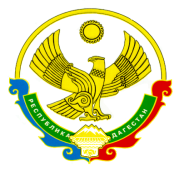 РЕСПУБЛИКА ДАГЕСТАНМУНИЦИПАЛЬНОЕ КАЗЕННОЕ ОБЩЕОБРАЗОВАТЕЛЬНОЕ УЧРЕЖДЕНИЕ «МИХЕЕВСКАЯ СРЕДНЯЯ ОБЩЕОБРАЗОВАТЕЛЬНАЯ ШКОЛА» КИЗЛЯРСКОГО РАЙОНА РЕСПУБЛИКИ ДАГЕСТАН368801 РД, Кизлярский район								c. Михеевка, ул. Комарова 1						                                             Е-mail: rabadanovas@bk.ru   Приказ от 1.09. 2021 г   №  о создании школьного спортивного клубаВ целях активизации физкультурно-спортивной работы в школе, развития детско –юношеского спорта и приобщения обучающихся к систематическим занятиям физической культурой и спортомПРИКАЗЫВАЮ:1.Создать школьный спортивный клуб.2.Назначить руководителем школьного спортивного клуба Гамзаева И.И.  – учителя физической культуры.3.Заместителю директора школы по воспитательной Рабадановой Л.Р..:- организовать работу спортивного клуба совместно с руководителем Гамзаевыйм И.И. – учителем физической культуры по нескольким видам спорта: шашки , шахматы , футбол , волейбол, армспорт. -осуществлять контроль за работой школьного спортивного клуба4.Утвердить Устав школьного спортивного клуба;5.Утвердить название школьного спортивного клуба «ОЛИМП»;6.Утвердить и ввести в действие Положение о школьном спортивном клубе 7.Утвердить план работы школьного спортивного клуба;8.Утвердить расписание занятий школьного спортивного клуба на 2021-2022  учебный год9.Членам школьного спортивного клуба принимать активное участие в организации соревнований, товарищеских встреч между школьными клубами района в течение учебного года.10.Контроль за исполнением данного приказа возложить на заместителя директора школы по воспитательной работе Рабаданову Л.Р. Директор школы:   _____________     Рабаданова С.Г.С приказом ознакомлены: ____________ Гамзаев И.И.                                                     ____________ Рабаданова Л.Р. 